Middle States Association of Colleges and Schools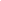 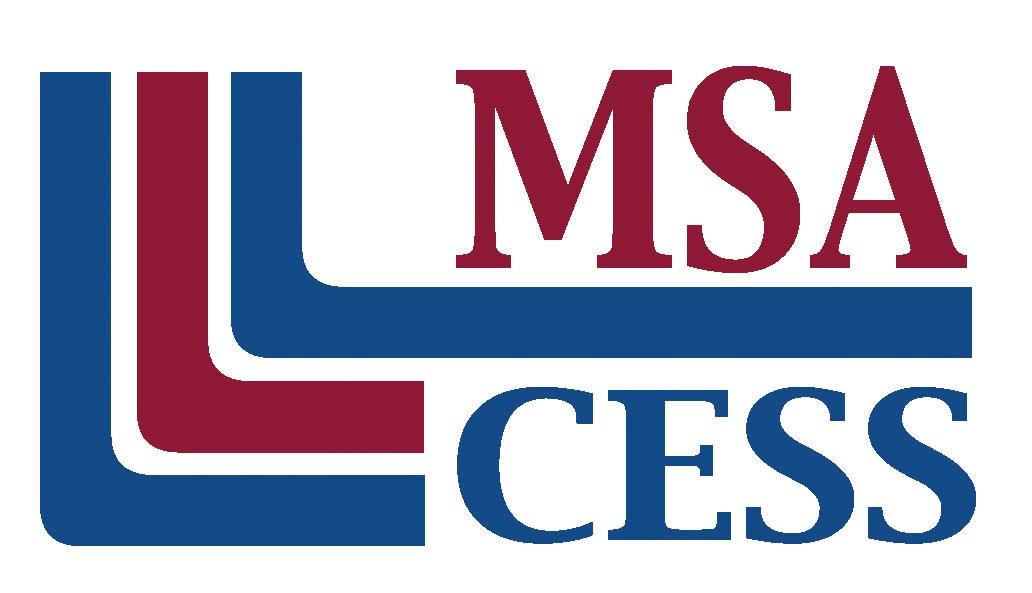 Commissions on Elementary and Secondary SchoolsPhone: 267-284-5000  |  www.msa-cess.orgTEAM VISITORIENTATION AND TRAINING AGENDAWelcoming RemarksIntroductionsOverview of the Self-Study Protocol Purposes and Expected Outcomes of the Team VisitRole of the Visiting Team MemberResults of the Pre-VisitLogistics for the VisitThe Schedule and ProceduresThe Team Visit ScheduleInterview Techniques and Interview QuestionsWriting AssignmentsWriting the ReportReview of the Content of the PlanAnalysis of the MissionAnalysis of the BeliefsAnalysis of the Profile of GraduatesFamiliarization with the Student Performance ObjectivesFamiliarization with Organizational Capacity ObjectivesReview of the Self-Assessment of Standards for AccreditationOrganize for the First Day